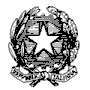 Ministero dell’Istruzione, dell’Università e della RicercaLiceo Scientifico Statale “G. Marconi”Via Danimarca,25 - 71122 FOGGIATel. 0881 636571 / 330399  –  PEC: fgps040004@pec.istruzione.it  -  C.F. 80031370713web: www.liceogmarconi.it                                                                                            e-mail: fgps040004@istruzione.itSede Staccata in Via Sbano, s.c., 71122 Foggia, tel 0881 311456COMUNICAZIONEAi Sigg. GenitoriAlle alunne e agli alunniAl personale docenteAl Personale ATALiceo “G. Marconi”SEDIOGGETTO: Coronavirus – Comunicazione MIUR in merito ai viaggi d’istruzione in Italia e all’Estero    Si comunica a tutta la comunità scolastica che, a seguito delle indicazioni pervenute dal MIUR sabato 22 febbraio 2020, tutte le uscite didattiche e i viaggi d’istruzione in Italia e all’Estero, sono sospesi.www.miur.gov.it/web/guest/-/coronavirus-comunicazione-alle-scuole-sui-viaggi-di-istruzioneIL DIRIGENTE SCOLASTICOProf.ssa Piera FATTIBENE